GametaOs gametas são células sexuais especializadas produzidas por organismos que se reproduzem sexualmente. Nos seres humanos e na maioria dos outros animais, os gametas são os espermatozoides nos machos e os óvulos nas fêmeas.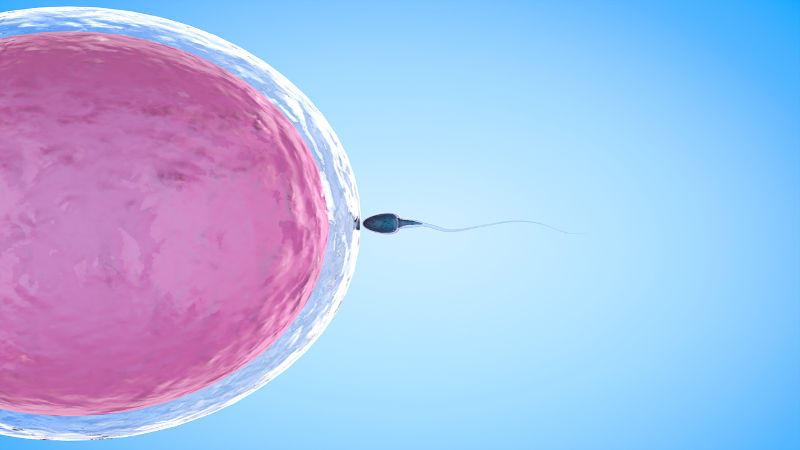 